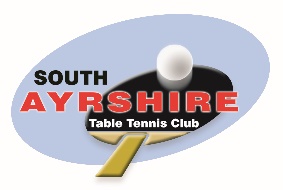 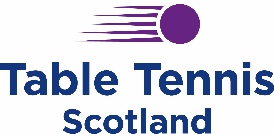 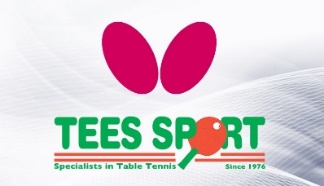 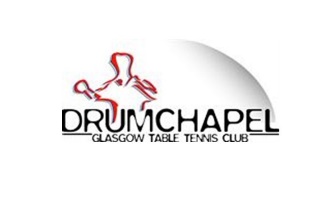 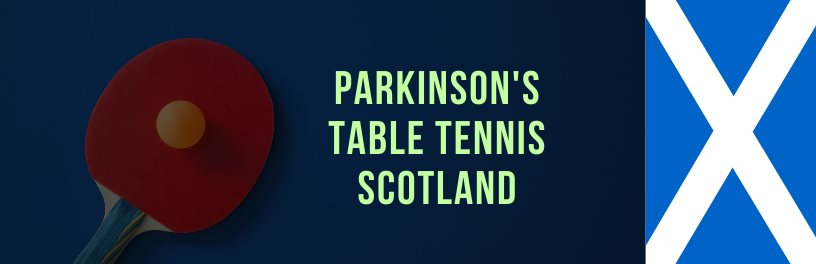 2nd Annual Parkinson’s UK National Table Tennis ChampionshipsSunday 7th August 2022 @Drumchapel Sports Centre, 195b Drumry Road East, Drumchapel, Glasgow G15 8NS Organised by Drumchapel and South Ayrshire Table Tennis Clubs in association with Table Tennis Scotland and Tees SportTOURNAMENT ADMINISTRATORS:Referee: Roy Claxton (National Referee) royclaxton2015@hotmail.comDeputy: Charles Brown (National Referee)Terry McLernon MBE (Chairman TTS)CLOSING DATE FOR ENTRIES:MONDAY 18th JULY 2022 (Maximum entry will be 36 players and entry will be closed once that number has been reached)The entry fee will be £25 or £20 for entries submitted by 18 April 2022Categories will include a Beginners section. Other categories will be based upon Classification Rules for 2021 ITTF Parkinson’s World Table Tennis Championships. There are further studies taking place, but it is not anticipated that they will be completed in time for this tournament.There are changing rooms in the Sports Centre, but the organisers cannot take responsibility for clothing and valuable left on the premises during the day.There is a refreshment bar in the Sports Centre, for beverages and light snacks. More substantial catering will be arranged at the centre approaching the tournament date. Trophies will be awarded for the first three places in each event.For participants arriving in Glasgow by plane, transport will be provided from the airport to their hotel.Confirmation of receipt of entry will be sent to competitors by email. Along with a form requesting the relevant information for classification.Hotel deals including extended stay will soon be available on: https://www.facebook.com/groups/pdttscotland and on https://www.facebook.com/PDTTUKAll competitors will receive a memento of their visit to Scotland. REGULATIONS  The Tournament will be played under ITTF Regulations modified for the inclusion of new rules such as medical timeout, freezing (match stops due to player’s inability to initiate movement), service relaxation, and free hand on the table to regain balance - to ensure the health and enjoyment of play for participants.All matches will be the best of five games up to 11 points.All matches will be controlled by an umpire whose decisions shall be final on points of fact. The referee’s decision will be final on points of law. On rare occasions there may be a requirement for players to umpire a match.Players must report to the organizers on arrival and inform them of their intention to leave the premises.Players not in attendance when called to play will be given five minutes to arrive at the table – after which, that match will be forfeit. Players are required to wear rubber soled shoes the soles of which must not be black. Players are expected to wear clothing that is not white in colour.With the exception of the Beginners’ category, all entrants must be currently affiliated to their National Table Tennis association.The tournament is open to all players with diagnosed Parkinson’s that are citizens of the United Kingdom and the British Isles.Events may be combined where there are insufficient entries.Categories will include a Beginners section. Other categories will be based upon Classification Rules for 2021 ITTF Parkinson’s World Table Tennis Championships.The event will be played on blue Butterfly tables and white Butterfly R40 balls will be used.2nd Annual Parkinson’s UK National Table Tennis ChampionshipsSunday 7th August 2022 @Drumchapel Sports Centre, 195b Drumry Road East, Drumchapel, Glasgow G15 8NS ENTRY FORMPlease complete and send with your remittance to: royclaxton2015@hotmail.comOr by post to: Roy Claxton, 27 Barns Street, Ayr. KA7 1XB Closing date for entries: MONDAY 18th JULY 2022 Declaration: I undertake to observe the Regulations of the tournament stated herein.Signature (Digital is acceptable):                                                                                       Date: PLAYER FULL NAME: ADDRESS:                                                                                                POST CODE:National Association License/Membership Number Not required for Beginner Category):                         Telephone:                                                                        Mobile:Email address:  Name of National Table tennis Governing body: EVENTTick or CrossMens Singles (in appropriate category)Women’s Singles (in appropriate categoryBeginner’s Singles (Male and Female)Open Singles (Male and Female)FEE ENCLOSED £25 or £20 (for entry by 18 April) Cheque payable to: “Parkinson’s Scottish Table Tennis Association”                                         OR, BACS Payment to Acc: 22593861     Sort Code: 80-22-60Please state your name as reference when paying via BACS